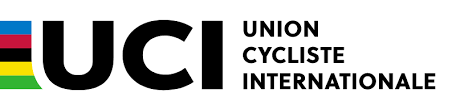 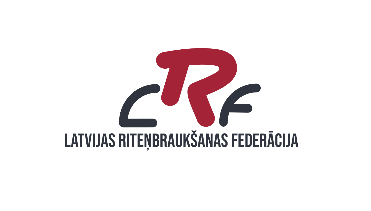 BALTIC ROAD CHAMPIONSHIPS 2022ROADBOOK / TECHNICAL GUIDEEvent ManagementBaltic Road Championships '22 are organized by Latvian Cycling federation in collaboration with “Goldingen Cycling club”, Lithuanian and Estonian Cycling federations. ACCOMODATION	Boutique Hotel Virkas muižaVirkas iela 27, Kuldīgahotel@virkasmuiza.lvvirkasmuiza.lvOther accommodation in Estonian and Lithuanian: https://visitkuldiga.com/naktsmiers/viesnicas/MEDICAL SERVICESMedical assistance is provided at the start and finish site of the competition. During the competition the ambulance serving the event will drive behind the cars accompanying the peloton.Nearest hospital is Kuldiga hospital (Aizputes 22, Kuldiga).3. PROGRAMME19.06.2022. U23 men Road race (Latvian, Lithuanian and Estonian national championships)Location: Priedaine, Kuldigas novads11:00 – Team managers meeting at Priedaine.12:00 – Start MU23 Distance – 127 km:15:30 Award ceremony24.06.2022. Friday coffee-ride10:00 – 12:00	Team managers meeting via Zoom.us for 25.06 and 26.06 road races.17:00 – 20:00 Confirmation of riders and numbers distribuiton for Saturday and Sunday road races  (Piltenes 25, Kuldiga).18:00   Cofee ride training (distance  40 km). Start from Kuldiga city square. Gathering from 17:30  (Pilsētas laukums 4, KuldIga)25.06.2022.  SATURDAY Road races I day (Latvian, Lithuanian and Estonian national championships)7:00 – 8:30 	Confirmation of riders7:00 – 18:00	Issuing competition numbers for road races9:30	Start M masters 50 – 64 Distance – 70 km (includes 1 Snepele lap +3 Kuldiga laps)10:00	Start amateurs 19-34/ M Sports, M masters 30-49 Distance –  105 km (includes 1 Aizpute lap + 1 Kuldiga lap).12:30	Award ceremony (M masters 50 – 64, amateurs 19-34/ M Sports, M masters 30-49)13:00	Start  W16Distance – 48 km (include 1 Snepele lap).13:30	Start  M16Distance  – 70 km (include 1 Snepele lap + 3 Kuldiga laps).15:50 	Award ceremony (W16, M16)16:00	Start MJDistance – 110 km (include 2 Snepeles laps + 3 Kuldiga laps).16:10 Start Master 65+Distance – 30 km (4 Kuldīga laps)19:00  Award ceremony (MJ, Master 65+)26.06.2022.  SUNDAY Road races II day (Latvian, Lithuanian and Estonian national championships)8:00 – 14:00   	Confirmation of riders. Issuing competition numbers for road races10:00  Start WE, WU, WJ, W Sport/amateurs 19-34, W masters 30-59Distance – 100 km (include 2 Snepeles laps + 2 Kuldiga laps).13:00 Start MEDistance – 164 km (include 2 Snepeles laps + 8 Kuldiga laps)13:10 Award ceremony (WE, WU, WJ, W Sport/amateurs 19-34, W masters 30-59)17:00 Award ceremony (ME)Race RegulationOrganizationBaltic Road Championships '22 is organized according to UCI Cycling Regulations on 19th of June and from 25th to 26th June 2022 and includes Estonian, Latvian and Lithuanian national road race championships (UCI CN).ParticipationBaltic Road Championships '22 are open to Latvian, Lithuanian and Estonian cyclists who own UCI licence.According to UCI regulations point 1.2.028 Men Under 23 riders can participate in the separate Men Under 23 race on June 19 and on the Men Elite race on June 26. On Men Elite race they will race for the Men Elite champion title.RegistrationFor registration, please contact your respective federation:Latvian Cycling Federation	toms@lrf.lvLithuanian Cycling Federation info@ldsf.ltEstonian Cyclists Union ejl@ejl.eehttps://iseteenindus.ejl.ee/et/registreeru Registration opens on Thursday May 27 and ends for MU riders on June 15 24.00 and all other categories on Wednesday June 22 at 24:00.Participation feeParticipation fee must be paid at registration. Only those participants who have paid the participation fee before June 22 24:00 will be included in the list of participants.UCI RANKINGThe ranking of the competitors will be determined on the basis of the time taken to complete the race. In age categories WE and ME UCI points are awarded in accordance with the UCI regulations articles 2.10.008 and 2.10.017.Race centerOne June 19 the compeititon centre is located in Priedaine, Kuldigas novads. On June 25 and 26 The competition center is located in Kuldiga City Square from 08:00 - 18:30.Address: Pilsētas laukums 1, Kuldiga.Confirmation of starters and team managers meetingLicenses will be checked at the secretariat on the basis of pre-registration. For the Men Under 23 race the final confirmation of the starters and distribution of competition materials will take place on June 19 at 9:00 - 11:00 in the competition center. Meeting of team managers with the participation of the competition director and the members of the Commissaires Panel will take place on Priedaine, Kuldigas novads. For all other categories the final confirmation of the starters and distribution of competition materials will take place on 24 June (Piltenes 25, Kuldiga) 17.00-20.00, on 25 June at 7.00-18.00 and 26 June at 8:00 - 14:00 in the competition center.Neutral technical supportThe organizers will provide neutral technical assistance for road races. For June 19 Road race The drawing lots for team cars will be held at the end of the team managers meeting 19.06., 11:00.For the June 25 and 26 Road Races the maximum number of team cars in the convoy is 15 per race. For each country there are 5 car places per race. Every federation will present combined team cars to organizing federation (federacija@lrf.lv) by 22.06.21 16:00. The drawing lots for team cars will be held at the end of the team managers meeting 24.06., 10:00 using https://www.random.org/lists/ randomizer. The order of team cars in the race will be determined as follows:1.	In between combined list of team cars presented to the organizing federation.2.	If the number on cars per race is less than 15 and team managers present at the team managers meeting wish candidate for the free places a second order will determined in between these teams.The driver of the escort car must have a valid UCI license. Competition information is transmitted by Radio Tour transmitters on the frequency approved for LRF.Official prize ceremonyThe winner of the race will be named Baltic champion and will be awarded with a prize from competition partners. The second and third place winners will be awarded with a prize from competition partners.Official awards ceremony must be attended by all athletes who have won prizes in their age category. Athletes who do not appear for the award will lose their right to the prizes and may be fined in accordance with the UCI regulations.Riders must take part in the prize ceremony wearing their race clothing uniform by wearing a team shirt and trousers. The prize ceremony must not be attended with a hat, headband, glasses or other face-covering accessories.National Medals per country:Finishing time limitsAny rider finishing in a time exceeding that of the winner by more than 8% shall not be placed. Any rider getting lapped by the leader will be eliminated.PenalitiesThe UCI penalty scale is the only one applicable.Anti-DopingThe UCI Anti-doping regulations are entirely applicable to the event.Other InformationInformation about the competition is available in the website: lrf.lv. Race directorArmands Bēcis +371 26157929armands@lrf.lv Assistant race directorSandis Eislers+371 83138144sandis.eislers@gmail.comRepresentative of Kuldiga municipalityAgris Kimbors +371 29471416agris.kimbors@kuldiga.lvPresident of the Commissaire's PanelVladislavs Sokolovs+371 29402789sokolovs.vladislavs@gmail.comRace secretaryMāris Ozoliņš+37122003310maaris.ozolins@gmail.com Latvian Cycling Federation representativeToms Markss+371 262 55435toms@lrf.lvLithuanian Cycling Federation representativeAntanas Taučius+370 68787033a.taucius@gmail.comEstonian Cyclists Union' representativeUrmas Karlson	+372 502 4403ejl@ejl.eeAge categoryAgeBirth yearM/W1615-162006. -2007.M/WJ17-182004. -2005.M/WU19-222000-2003M/WE23 and older1999 and earlierEST M/W sportLAT M/W amatieriLTU M/W mėgėjai19-2919-3419-291993. -2003.1988. -2003.1993. -2003.EST M/W masters 1LAT M/W masters 1LTU M/W masters 130-3935-3930-391983. -1992.1983. -1987.1983. -1992.EST M/W masters 2LAT M/W masters 2LTU M/W masters 240-4940-4440-491973. -1982.1978. -1982.1973. -1982.LAT M/W masters 345-491973. -1977.EST M/W masters 3LAT M/W masters 4LTU M/W masters 350-541967. -1972.EST M/W masters 4LAT M/W masters 5LTU M/W masters 455-591963. -1967.EST M masters 5LAT M masters 6LTU M masters 560-641958. -1962.EST M masters 6LAT M masters 7LTU M masters 665-691953. -1957EST M masters 7LAT M masters 8LTU M masters 770-741948. -1952.EST M masters 8LAT M masters 9LTU M masters 875+1947. and earlierAge categoryParticipation feeM/W16; M/WJ; M/WU; M/WE0€M/W sport/amateurs and masters20€MEWE/WU/WJ/W amateurs/W mastersI place1 000 €I place1 000 €II place600 €II place600 €III place400 €III place400 €MJI place500 €II place300 €III place200 €ESTONIALATVIALITHUANIAROAD RACEW/M16W/M16W/M16W/MJW/MJW/MJW/MUW/MUW/MUW/MEW/MEW/MEW/M SportW/M amateursW/M amateursW/M masters (all age categories)W/M masters (all age categoriesW/M masters (all age categories